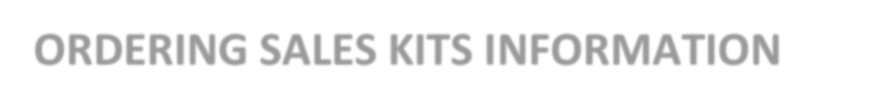 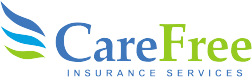 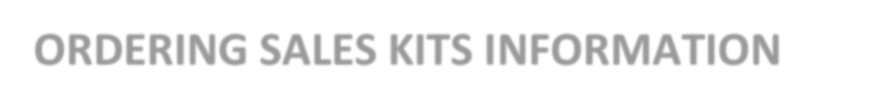 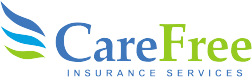 Solis Sales KitsComplete the attached order formSend your request to SalesSupport@SolisHealthPlans.com